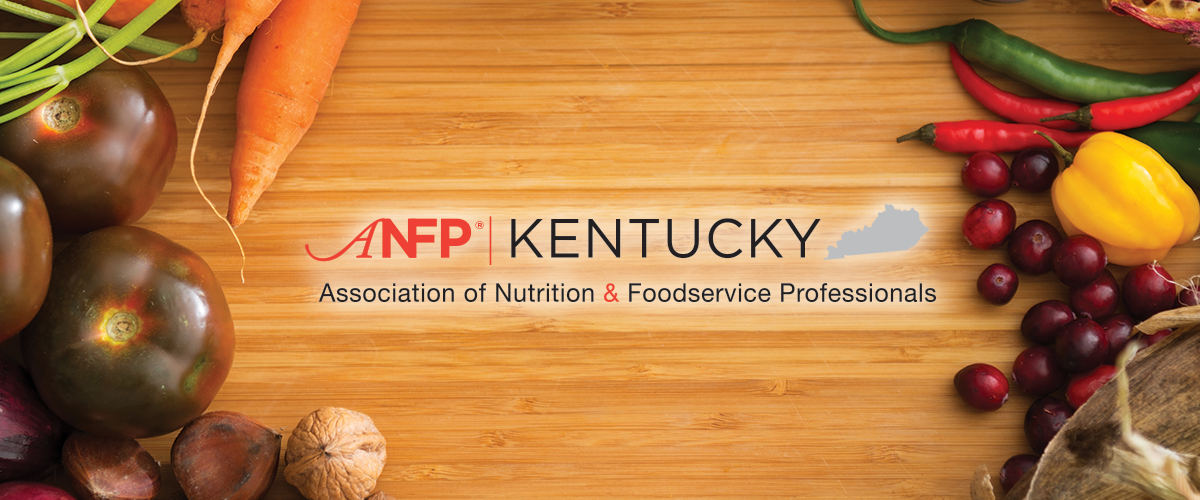 Pre-registration:	$40.00;	Registration upon arrival:	$50.00*Student guests and Facility Administrators attend free**Pre-registration payment information and form included belowConference continuing education hours applied:General CE hours = 4	Sanitation CE hours = 1	*Door prizes available to attendees throughout the day*Guests must sign-in and sign-out at conclusion of conference to receive Certificate of Attendance and CE credits.**RSVP VIA email to : Sharon Wilkins swilkins@wendellfoster.org;  larry.little@owensborohealth.org;  OR VIA mail to Shirley Elder (see below)KY Chapter ANFP contacts for more information: Larry Little, President 502.432.2479	larry.little@owensborohealth.org Shirley Elder, Treasurer502-802-9840 shirley.elder.1956@gmail.com   ----------------------------------------------------------------------------------------------------------------------------------------------PRE-REGISTRATION FORMTo pre-register, please complete this form, detach from the agenda and mail (with payment) to:	Ms. Shirley Elder	911 Ormsby Lane Apt.214	Louisville, KY 40242*Checks payable to “ANFP, Kentucky Chapter”Name: 						Email: 						Amount Enclosed: $ 				 Number attending: ____________Facility: 						ANFP Member ID#: 				 ANFP | Kentucky Chapter | Bi-Annual ConferenceApril 21st, 2023Register: 8:30a – 9:00am CSTMeeting: 9:00a – 3:30pm CST:Association of Nutrition and Foodservice Professionals, KY ChapterAttire:Business CasualLocation:Young BuildingWendell Foster Center815 Triplett St.Owensboro, KY 423038:30am – 9:00amRegistration, Meet & Greet and light breakfast/beverages9:00am – 10:00amSpring and Summer menu planning (1 CE)Brien Mathews |Executive Chef Morrison at Owensboro Health10:00am – 11:00am11:00am – 12:00pmMalnutrition: Show me the money (1 CE) Haley London Berry | RD, CNSC Clinical Nutrition Manager OHRH Simplifying Sanitation (1 Sanitation CE) Douglas Lowe | Regional Program Manager TMA-Chemnet 12:00pm – 12:30pmMembership Lunch Provided by CRS OneSource12:30pm – 1:30pmOverview of IDDSI (1 CE)Eileen Hahn |Regional Manager Simply Thick, LLC1:30pm – 2:30pm2:30pm –3:30pPerson Centered Care  (1 CE)Wes Gaynor| Person Center Specialist, Wendell FosterInstallation of New Officer’s and Closing RemarksChapter Officers | ANFP, KY Chapter